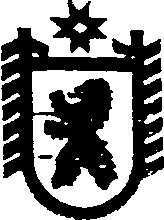 Республика КарелияАДМИНИСТРАЦИЯ СЕГЕЖСКОГО МУНИЦИПАЛЬНОГО РАЙОНАПОСТАНОВЛЕНИЕот  20  февраля  2018  года  №  127СегежаО внесении изменений в состав Единой комиссии по осуществлению закупок для муниципальных нужд администрации Сегежского муниципального района Администрация Сегежского муниципального района  п о с т а н о в л я е т:Внести в состав Единой комиссии по осуществлению закупок для муниципальных нужд администрации Сегежского муниципального района (далее – комиссия), утвержденной пунктом 1 постановления администрации Сегежского муниципального района от 28 сентября 2017 г. № 691 (в редакции постановления от          15 ноября 2017 г. № 842) , следующее изменение:позицию:«Запаранюк Н.К. - главный специалист комитета по управлению                                 муниципальным имуществом и земельными                                       ресурсами администрации Сегежского муниципального                                             района, секретарь комиссии»заменить позицией следующего содержания:«Пукас Т.Н.              	- ведущий специалист управления экономического развития администрации Сегежского муниципального района, секретарь комиссии»;позицию:«Пукас Т.Н.            - ведущего специалиста управления экономического развития администрации Сегежского муниципального                                             района», исключить;3)  включить в состав комиссии М.Н. Мешкуть, исполняющую обязанности начальника юридического отдела администрации Сегежского муниципального района, на период с 19 февраля 2018 года по 28 февраля 2018 года;4)  исключить из состава комиссии Н.В. Шибкову, начальника юридического отдела администрации Сегежского муниципального района, на период с 19 февраля 2018 года по 28 февраля 2018 года.2. Отделу информационных технологий и защиты информации администрации Сегежского муниципального района (Т.А.Слиж) обнародовать настоящее постановление путем размещения официального текста настоящего постановления в информационно-телекоммуникационной сети «Интернет» на официальном сайте администрации Сегежского муниципального района.            Глава администрацииСегежского муниципального района                                                           Ю.В. ШульговичРазослать: в дело, КУМИиЗР-2, ЮО, УЭР.